・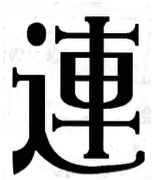 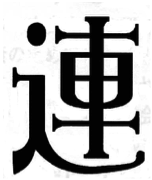 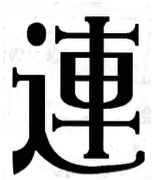 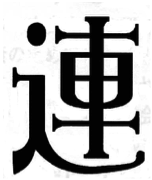 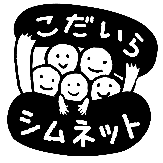 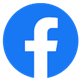 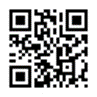 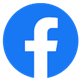 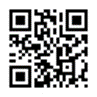 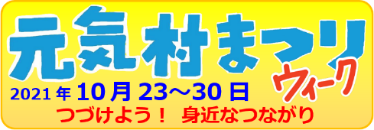 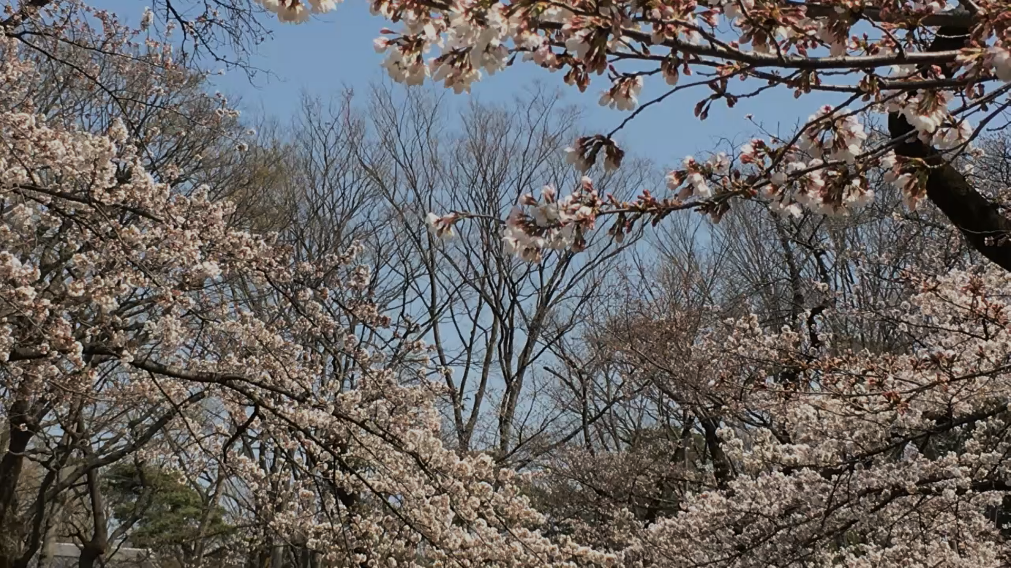 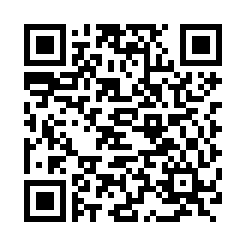 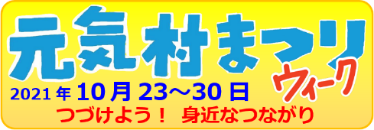 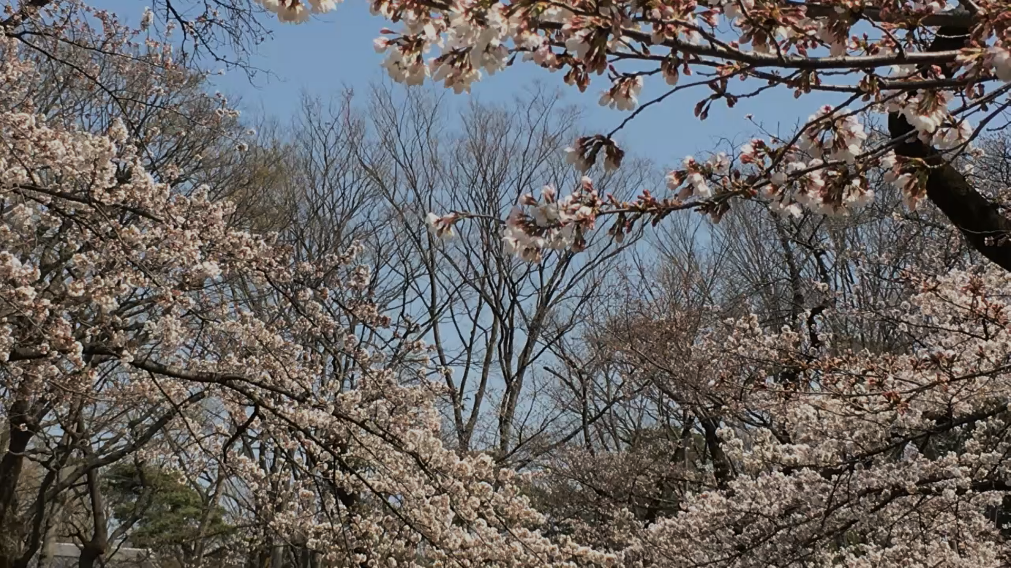 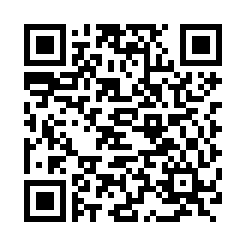 